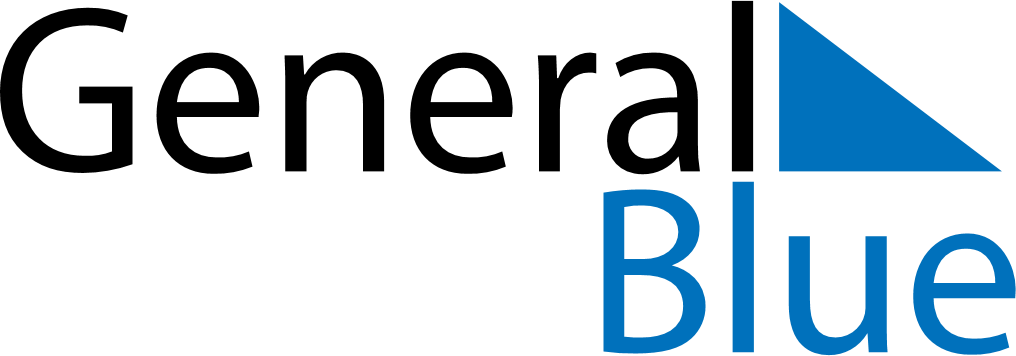 January 2024January 2024January 2024January 2024January 2024January 2024Tuupovaara, North Karelia, FinlandTuupovaara, North Karelia, FinlandTuupovaara, North Karelia, FinlandTuupovaara, North Karelia, FinlandTuupovaara, North Karelia, FinlandTuupovaara, North Karelia, FinlandSunday Monday Tuesday Wednesday Thursday Friday Saturday 1 2 3 4 5 6 Sunrise: 9:26 AM Sunset: 2:34 PM Daylight: 5 hours and 7 minutes. Sunrise: 9:26 AM Sunset: 2:36 PM Daylight: 5 hours and 10 minutes. Sunrise: 9:25 AM Sunset: 2:37 PM Daylight: 5 hours and 12 minutes. Sunrise: 9:24 AM Sunset: 2:39 PM Daylight: 5 hours and 15 minutes. Sunrise: 9:23 AM Sunset: 2:41 PM Daylight: 5 hours and 18 minutes. Sunrise: 9:22 AM Sunset: 2:43 PM Daylight: 5 hours and 21 minutes. 7 8 9 10 11 12 13 Sunrise: 9:21 AM Sunset: 2:45 PM Daylight: 5 hours and 24 minutes. Sunrise: 9:19 AM Sunset: 2:47 PM Daylight: 5 hours and 28 minutes. Sunrise: 9:18 AM Sunset: 2:50 PM Daylight: 5 hours and 31 minutes. Sunrise: 9:16 AM Sunset: 2:52 PM Daylight: 5 hours and 35 minutes. Sunrise: 9:15 AM Sunset: 2:54 PM Daylight: 5 hours and 39 minutes. Sunrise: 9:13 AM Sunset: 2:57 PM Daylight: 5 hours and 43 minutes. Sunrise: 9:12 AM Sunset: 2:59 PM Daylight: 5 hours and 47 minutes. 14 15 16 17 18 19 20 Sunrise: 9:10 AM Sunset: 3:02 PM Daylight: 5 hours and 51 minutes. Sunrise: 9:08 AM Sunset: 3:04 PM Daylight: 5 hours and 56 minutes. Sunrise: 9:06 AM Sunset: 3:07 PM Daylight: 6 hours and 0 minutes. Sunrise: 9:04 AM Sunset: 3:09 PM Daylight: 6 hours and 5 minutes. Sunrise: 9:02 AM Sunset: 3:12 PM Daylight: 6 hours and 10 minutes. Sunrise: 9:00 AM Sunset: 3:15 PM Daylight: 6 hours and 15 minutes. Sunrise: 8:58 AM Sunset: 3:18 PM Daylight: 6 hours and 19 minutes. 21 22 23 24 25 26 27 Sunrise: 8:56 AM Sunset: 3:21 PM Daylight: 6 hours and 25 minutes. Sunrise: 8:53 AM Sunset: 3:23 PM Daylight: 6 hours and 30 minutes. Sunrise: 8:51 AM Sunset: 3:26 PM Daylight: 6 hours and 35 minutes. Sunrise: 8:49 AM Sunset: 3:29 PM Daylight: 6 hours and 40 minutes. Sunrise: 8:46 AM Sunset: 3:32 PM Daylight: 6 hours and 45 minutes. Sunrise: 8:44 AM Sunset: 3:35 PM Daylight: 6 hours and 51 minutes. Sunrise: 8:41 AM Sunset: 3:38 PM Daylight: 6 hours and 56 minutes. 28 29 30 31 Sunrise: 8:39 AM Sunset: 3:41 PM Daylight: 7 hours and 2 minutes. Sunrise: 8:36 AM Sunset: 3:44 PM Daylight: 7 hours and 7 minutes. Sunrise: 8:33 AM Sunset: 3:47 PM Daylight: 7 hours and 13 minutes. Sunrise: 8:31 AM Sunset: 3:50 PM Daylight: 7 hours and 19 minutes. 